Прочитай по первым буквам - ребусы для дошкольниковИгра развивает память, внимание, логическое мышление, фонематический слух.
Игра закрепляет умение выделять первый звук в слове и записывать его с помощью буквы, навык чтения, звукобуквенный анализ.
Ход игры: ребёнку предлагается прочитать слова по первым буквам картинок и составить их устно или из набора букв.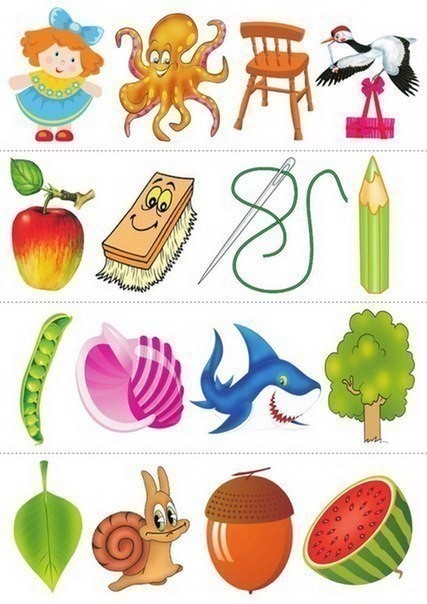 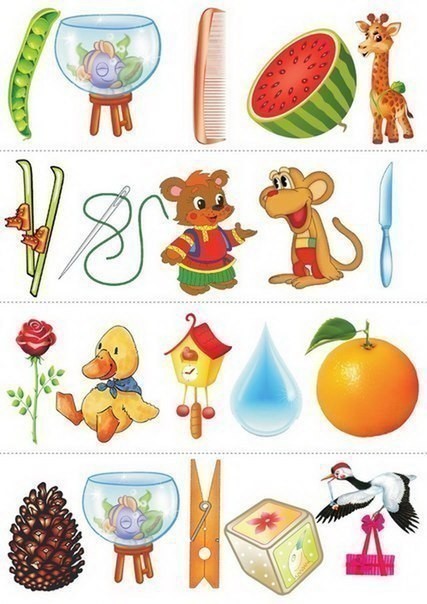 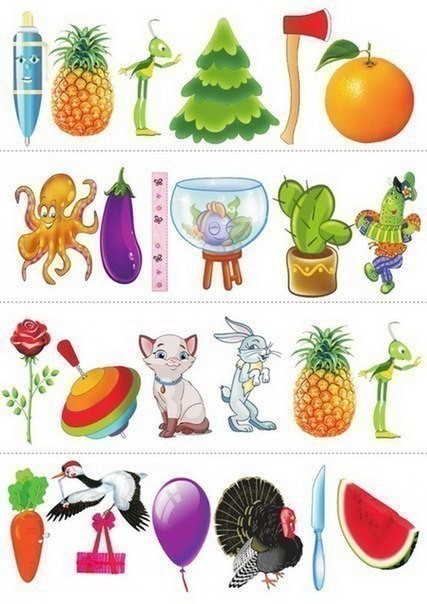 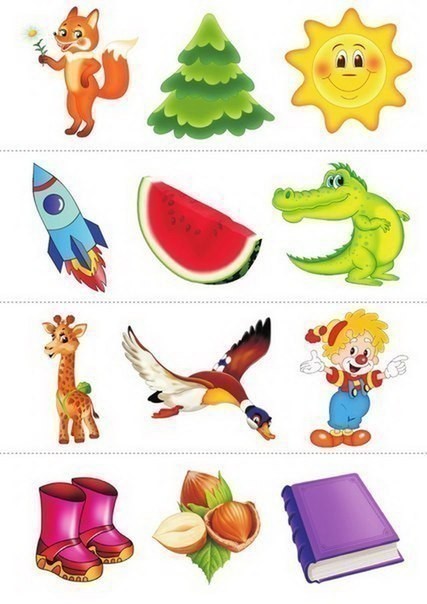 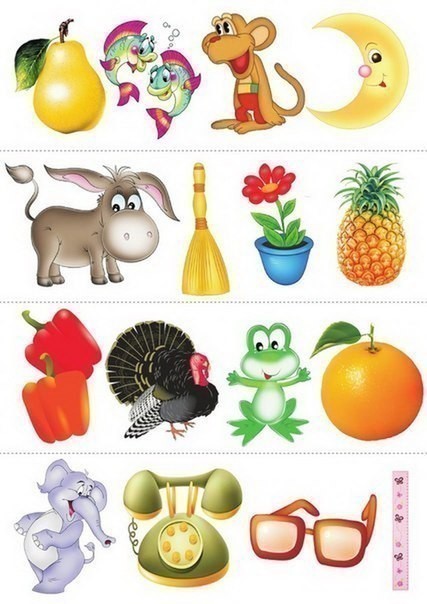 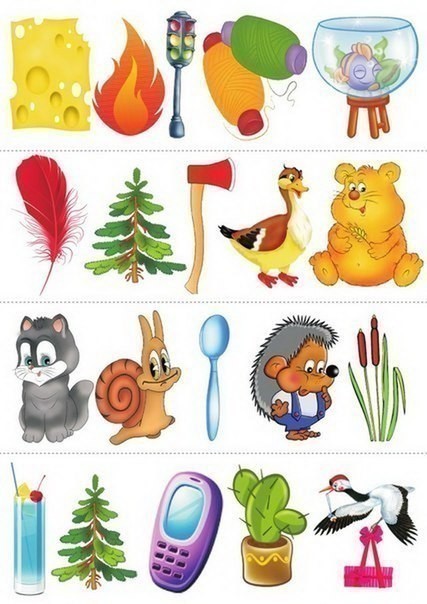 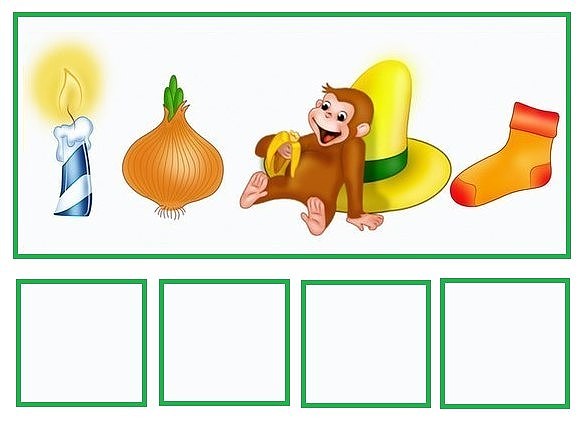 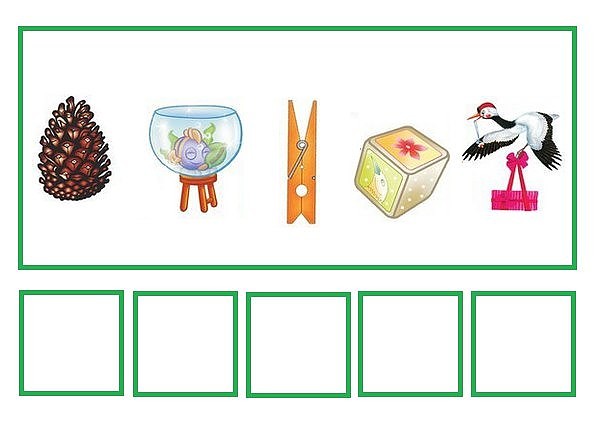 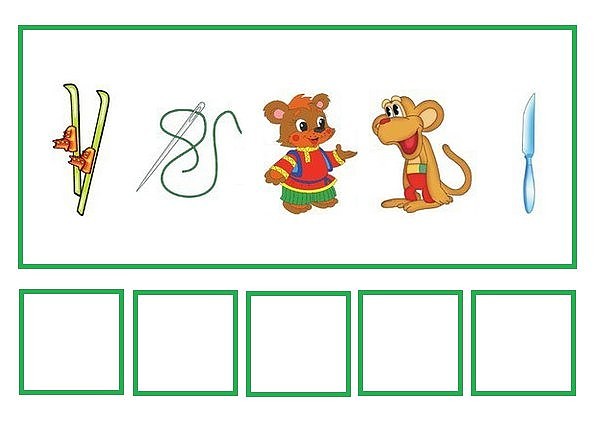 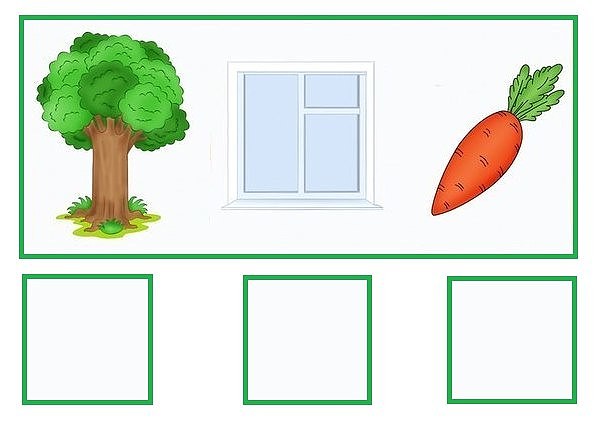 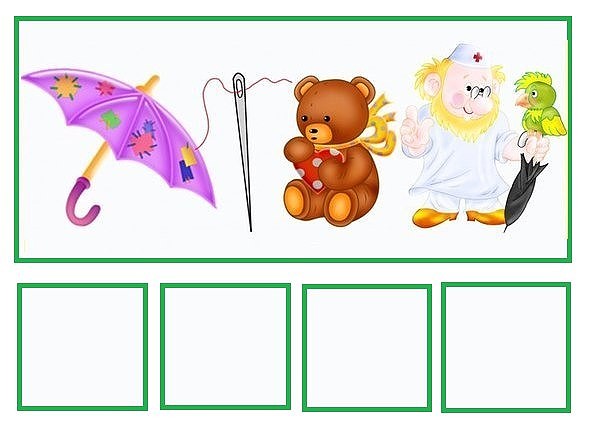 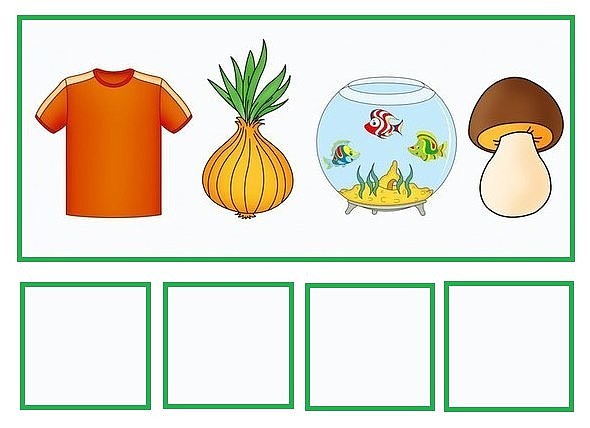 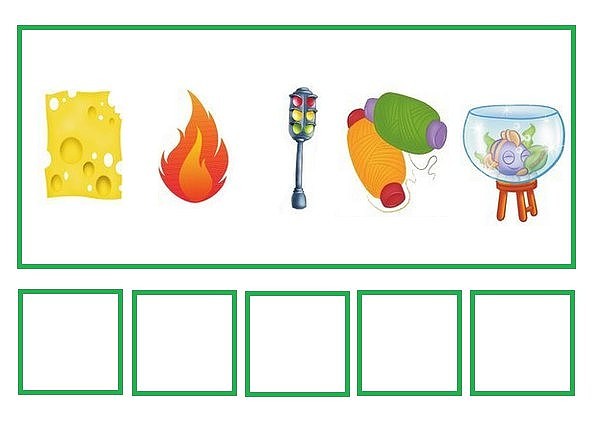 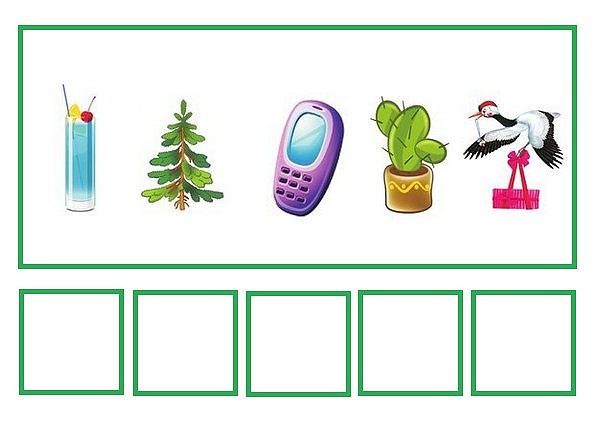 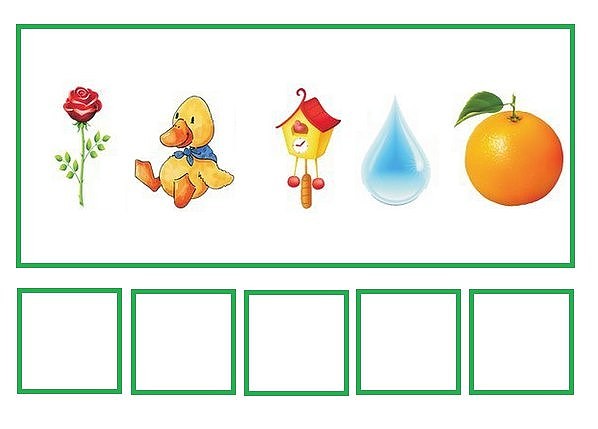 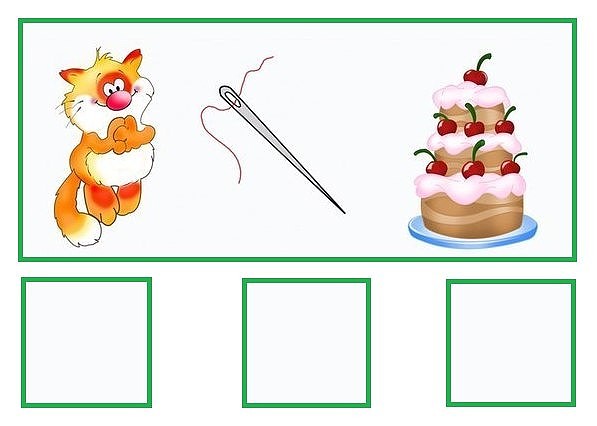 